IEEE P802.11
Wireless LANs11.22.6.4.6 Secure Non-TB and -TB Ranging Measurement Exchange Protocol   11.22.6.4.6.1 Secure Non-TB ranging mode   An ISTA that sends a Ranging NDP Announcement frame to a RSTA shall set:   — The SAC subfield in the STA Info SAC field in the Ranging NDP Announcement frame to the  same value as in the LTF Generation SAC field in the Secure LTF Parameters field in the last received Fine Timing Measurement frame or last received Location Measurement Report frame  from the RSTA, if the ISTA has not sent any Ranging NDP Announcement frame after the last  received Fine Timing Measurement frame or last received Location Measurement Report frame  from the RSTA; — Otherwise the SAC subfield in the STA Info SAC field in the Ranging NDP Announcement frame  to     value  to  indicate  that  a  new  LTF  Sequence  Generation information is needed.  An ISTA that sends an HE Ranging NDP PPDU a SIFS after transmission of the Ranging NDP  Announcement  frame  to  a  RSTA  shall  set  the  TXVECTOR  parameter  LTF_SEQUENCE  as follows:   —   , if the SAC subfield in the STA Info SAC field in the Ranging NDP  Announcement is set to value;  — Otherwise the LTF sequence generation information the Secure LTF Parameters field in the last  received  Fine  Timing  Measurement  frame  or  last  received  Location  Measurement  Report  frame from the RSTA.  After transmission of the Ranging NDP frame to the RSTA, the ISTA’s MAC  sublayer  shall  issue  a  PHY-RXLTFSEQUENCE.request  primitive  with  a  LTFVECTOR  parameter that  the LTF sequence generation information  the Secure LTF Parameters field in the last received Fine Timing Measurement frame or last received Location Measurement Report frame from the RSTA. When a RSTA receives a Ranging NDP Announcement from an ISTA frame in which the SAC  subfield in the STA Info SAC field is set to value, the RSTA shall:   Issue  a  PHY-RXLTFSEQUENCE.request  primitive  with  a  LTFVECTOR parameter that is set to;  Send  an  HE  Ranging  NDP  PPDU  with  the  TXVECTOR  parameter  LTF_SEQUENCE  set  to   to  the  ISTA,  if  the  RSTA  receives  an  HE  Ranging NDP PPDU from the ISTA a SIFS after the ranging NDP Announcement frame;  Send  a  Location  Measurement  Report  frame  that  includes  the  Secure  LTF  Parameters field to the ISTA, if the RSTA receives an HE Ranging NDP PPDU from the ISTA a SIFS after the ranging NDP Announcement frame. When a RSTA receives a Ranging NDP Announcement frame from an ISTA in which the value  of the SAC subfield in the STA Info SAC field is equal to the value of the LTF Generation SAC  subfield  in  the  Secure  LTF  Parameters  field  in  the  last transmitted  Fine  Timing  Measurement  frame or last transmitted Location Measurement Report frame to the ISTA, the RSTA shall:  Issue  a  PHY-RXLTFSEQUENCE.request  primitive  with  a  LTFVECTOR   parameter that is set to the LTF sequence generation information in the Secure LTF Parameters  field  in  the  last  transmitted  Fine  Timing  Measurement  frame  or  last  transmitted  Location Measurement Report frame to the ISTA;  Send  an  HE  Ranging  NDP  PPDU  with  the  TXVECTOR  parameter LTF_SEQUENCE set to the LTF sequence generation information in the Secure LTF Parameters field  in  the  last  transmitted  Fine  Timing  Measurement  frame  or  last  transmitted  Location Measurement Report frame to the ISTA, if the RSTA receives an HE Ranging NDP PPDU from  the ISTA a SIFS after the ranging NDP Announcement frame;  Send  a  Location  Measurement  Report  frame  that  includes  the  Secure  LTF  Parameters field to the ISTA, if the RSTA receives an HE Ranging NDP PPDU from the ISTA a  SIFS after the ranging NDP Announcement frame.   When a RSTA receives a Ranging NDP Announcement frame from an ISTA in which a value of the SAC subfield in the STA Info SAC field is not equal to the value of the LTF Generation SAC  subfield  in  the  Secure  LTF  Parameters  field  in  the  last transmitted  Fine  Timing  Measurement frame or last transmitted Location Measurement Report frame to the ISTA, the RSTA shall:  Not issue a PHY-RXLTFSEQUENCE.request primitive;  Not send an HE Ranging NDP PPDU to the ISTA;  Not send a Location Measurement Report frame to the ISTA.  When a Location Measurement Report frame contains range measurement results measured  from an  UL  NDP  and  a  DL  NDP,  an  RSTA  shall  include  the  Secure  LTF  Parameters  field  in  the  Location Measurement Report frame and set the Range Measurement SAC subfield in the Secure  LTF Parameters field in the Location Measurement Report frame to the same value as in the SAC subfield in the STA Info SAC field in the Ranging NDP Announcement frame that solicited the UL  NDP and the DL NDP.  When a STA sending an HE Ranging NDP PPDU sets the TXVECTOR parameter  LTF_SEQUENCE to , the STA shall not use the ToD value of HE Ranging NDP  PPDU for the range measurement.   When a STA receiving an HE Ranging NDP PPDU sets the LTFVECTOR parameter in  the PHY-RXLTFSEQUENCE.request primitive to , the STA shall not use the ToA  value of the HE Ranging NDP PPDU and set the Invalid Measurement Indication  subfield to 1 in the ToA Error field in the Location Measurement Report carrying the  ToA value of the HE Ranging NDP PPDU.   The LTF Generation SAC and its associated LTF Sequence Generation Information parameters  carried in an initial Fine Timing Measurement frame, a Location Measurement Report frame, and  a  Ranging  NDP  Announcement  frame  are  illustrated  in  Figure  11-xx  (Normal  secure  measurement exchange in Non-TB mode).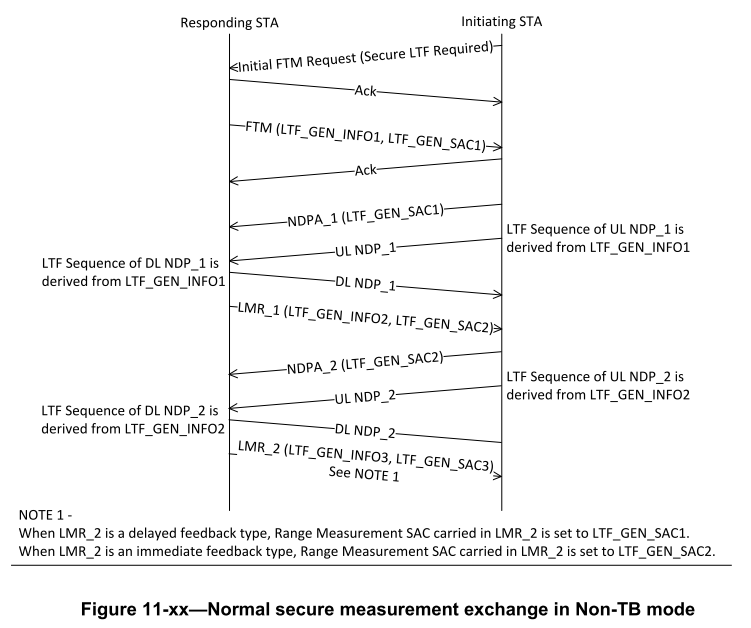 When  there  is  a  transmission  failure  within  a  secure  measurement  exchange  sequence,  the  recovery  procedure  of  the  LTF  Generation  SAC  and  its  associated  LTF  Sequence  Generation  Information  parameters  is  illustrated  in  Figure  11-yy  (Error  recovery  of  secure  measurement  exchange in Non-TB mode).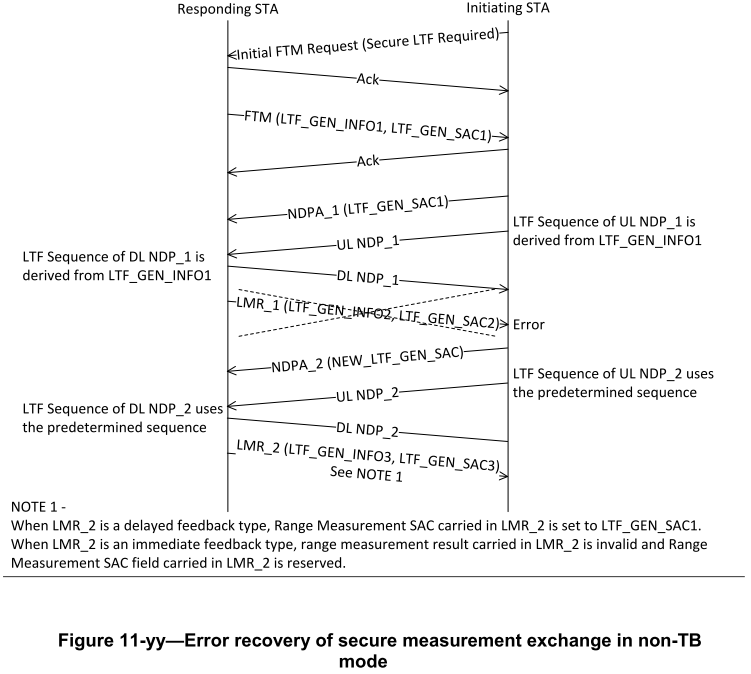 11.22.6.4.6.2 TB mode  An  RSTA  sends  a  Location  variant  TB  Uplink  Sounding  Trigger  frame  where  the  LTF  Generation SAC subfield in the Trigger Dependent User Info field in the Location variant  TB  Uplink Sounding Trigger frame is set to the same value as in the LTF Generation SAC field in the  Secure LTF Parameters field in the most recently transmitted an initial Fine Timing Measurement  frame or a Location Measurement Report frame, except when a current LTF Generation SAC and  its associated LTF Sequence Generation Information stored as the RSTA have been discarded. In  which case, an RSTA that sends a Location variant TB Uplink Sounding Trigger frame shall set  the  LTF  Generation  SAC  subfield  in  the  Trigger  Dependent  User  Info  field  in  the  Location  variant TB Uplink Sounding Trigger frame to  value to indicate that a  new LTF Sequence Generation information is needed.  If  the  RSTA  successfully  receives  an  UL  NPD  a  SIFS  after  the  Location  variant  TB  Uplink  Sounding  Trigger  frame,  the  RSTA  shall  respond  with  a  Ranging  NDP  Announcement  frame followed  after  a  SIFS  by  a  DL  NDP  and  followed  after  a  SIFS  by  a  Location  Measurement  Report  frame,  where  the  Location  Measurement  Report  frame  shall  contain  a  Secure  LTF  Parameters  field  with  a  new  LTF  Generation  SAC  and  a  new  LTF  Sequence  Generation  Information  associated  with  the  LTF  Generation  SAC.  Otherwise,  the  RSTA  shall  follow  the  rules in 10.22.2.2 (EDCA backoff procedure) as the frame exchange is not successful, and it shall  discard a current LTF Generation SAC and its associated LTF Sequence Generation Information  stored at the RSTA.  The RSTA determines the LTF sequence of the UL NDP and the LTF sequence of the DL NDP  with the LTF Sequence Generation Information in the Secure LTF Parameters field in the most  recently  transmitted  an  initial  Fine  Timing  Measurement  frame  or  a  Location  Measurement  Report frame that is associated with the LTF Generation SAC subfield in the Trigger Dependent  User Info field in the transmitted Location variant TB Uplink Sounding Trigger frame, except  when  the  LTF  Generation  SAC  subfield  in  the  Trigger  Dependent  User  Info  field  in  the  transmitted  Location  variant  TB  Uplink  Sounding  Trigger  frame  is  equal  to  the    value  to  indicate  that  a  new  LTF  Sequence  Generation  information  is  needed.  In which  case,  the  LTF  sequence  of  the  UL  NDP  and  the  LTF  sequence  of  the  DL  NDP  are  determined to the sequence.   NOTE1 –  sequence is not suitable for a range measurement.   When an ISTA receives a Location variant TB Uplink Sounding Trigger frame and a value of the LTF Generation SAC subfield in the Trigger Dependent User Info field in the Location variant  TB Uplink Sounding Trigger frame is equal to a value of the LTF Generation SAC subfield in the  Secure LTF Parameters field stored at the ISTA, the ISTA determines the LTF sequence of an UL  NDP transmitted a SIFS after the Location variant TB Uplink Sounding Trigger frame and LTF  sequence of a DL NDP received a SIFS after a Ranging NDP Announcement frame with the LTF  Sequence Generation Information associated with the value of the LTF Generation SAC subfield  in the Trigger Dependent User Info field in the Location variant  TB Uplink Sounding Trigger  frame.  The  ISTA  discards  a  current  LTF  Generation  SAC  and  its  associated  LTF  Sequence  Generation Information stored at the ISTA.    When an ISTA receives a Location variant TB Uplink Sounding Trigger frame and a value of the  LTF Generation SAC subfield in the Trigger Dependent User Info field in the Location variant  TB Uplink Sounding Trigger frame is equal to , the ISTA determines the LTF sequence of an  UL NDP transmitted a SIFS after the Location variant TB Uplink Sounding Trigger frame and LTF sequence of a DL NDP received a SIFS after a Ranging NDP Announcement frame to   sequence  .   When a Location Measurement Report frame contains range measurement results calculated from an UL NDP and a DL NDP that have a secure LTF sequence suitable for a range measurement, a  STA  that  transmits  the  Location  Measurement  Report  frame  shall  include  the  Secure  LTF  Parameters  field  in  the  Location  Measurement  Report  frame  and  set  a  value  of  the  Range  Measurement  SAC  subfield  in  the  Secure  LTF  Parameters  field  in  the  Location  Measurement  Report frame to the same value as in the LTF Generation SAC field in the Trigger Dependent User Info field in the Location variant TB Uplink Sounding Trigger frame that solicited the UL  NDP and the DL NDP.The LTF Generation SAC and its associated LTF Sequence Generation Information parameters  carried in an initial Fine Timing Measurement frame, a Location Measurement Report frame, and a Location variant TB Uplink Sounding Trigger frame are illustrated in Figure 11-xx (Normal secure measurement exchange in TB mode).  Figure 11-xx— Normal secure measurement exchange in TB modeWhen  there  is  a  transmission  failure  within  a  secure  measurement  exchange  sequence,  the recovery  procedure  of  the  LTF  Generation  SAC  and  its  associated  LTF  Sequence  Generation  Information  parameters  is  illustrated  in  Figure  11-yy  (Error  recovery  of  secure  measurement exchange in TB mode).Figure 11-yy— Error recovery of secure measurement exchange in TB modeTBD resolution for secure non-TB and TB rangingTBD resolution for secure non-TB and TB rangingTBD resolution for secure non-TB and TB rangingTBD resolution for secure non-TB and TB rangingTBD resolution for secure non-TB and TB rangingDate:  2019-1-15Date:  2019-1-15Date:  2019-1-15Date:  2019-1-15Date:  2019-1-15Author(s):Author(s):Author(s):Author(s):Author(s):NameCompanyAddressPhoneEmailGirish MadpuwarBroadcomElectronic City, Bangalore IndiaGirish.madpuwar@broadcom.comCIDClause NumberPageCommentProposed ChangeResolutionnone11.22.6.4.686 Draft 0.6Resolve TBD in this sectionAs in commentaccpeted